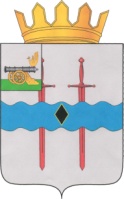 АДМИНИСТРАЦИЯ   МУНИЦИПАЛЬНОГО ОБРАЗОВАНИЯ«КАРДЫМОВСКИЙ РАЙОН» СМОЛЕНСКОЙ ОБЛАСТИПОСТАНОВЛЕНИЕот 23.12.2022                           № 00877О внесении изменений в муниципальную программу «Комплексное развитие систем коммунальной инфраструктуры и благоустройство Кардымовского городского поселения Кардымовского района Смоленской области», утвержденную постановлением Администрации муниципального образования «Кардымовский район» Смоленской области от 26.04.2022 № 00290 «Об утверждении муниципальной программы «Комплексное развитие систем коммунальной инфраструктуры и благоустройство Кардымовского городского поселения Кардымовского района Смоленской области»Администрация муниципального образования «Кардымовский район» Смоленской области постановляет:1. Внести в муниципальную программу «Комплексное развитие систем коммунальной инфраструктуры и благоустройство Кардымовского городского поселения Кардымовского района Смоленской области» (далее по тексту - муниципальная программа), утвержденную постановлением Администрации муниципального образования «Кардымовский район» Смоленской области от 26.04.2022 № 00290 «Об утверждении муниципальной программы «Комплексное развитие систем коммунальной инфраструктуры и благоустройство Кардымовского городского поселения Кардымовского района Смоленской области» (в ред. от 26.05.2022 № 00364, от 28.07.2022 № 00518, от 11.10.2022 № 00665, от 05.12.2022 № 00764, от 14.12.2022 № 00804) следующие изменения:1.1 Пункт 2.2. «Ведомственный проект «Улучшение условий проживания населения Смоленской области»» раздела 5 «Сведения о финансировании структурных элементов муниципальной программы» муниципальной программы изложить в следующей редакции:2. Настоящее постановление разместить на официальном сайте Администрации муниципального образования «Кардымовский район» Смоленской области.2.2. Ведомственный проект «Улучшение условий проживания населения Смоленской области»2.2. Ведомственный проект «Улучшение условий проживания населения Смоленской области»2.2. Ведомственный проект «Улучшение условий проживания населения Смоленской области»2.2. Ведомственный проект «Улучшение условий проживания населения Смоленской области»2.2. Ведомственный проект «Улучшение условий проживания населения Смоленской области»2.2. Ведомственный проект «Улучшение условий проживания населения Смоленской области»2.2. Ведомственный проект «Улучшение условий проживания населения Смоленской области»2.2. Ведомственный проект «Улучшение условий проживания населения Смоленской области»2.2. Ведомственный проект «Улучшение условий проживания населения Смоленской области»2.2. Ведомственный проект «Улучшение условий проживания населения Смоленской области»2.2.1Осуществление мероприятий по строительству, реконструкции, капитальному ремонту общественных баньОсуществление мероприятий по строительству, реконструкции, капитальному ремонту общественных баньОсуществление мероприятий по строительству, реконструкции, капитальному ремонту общественных баньОсуществление мероприятий по строительству, реконструкции, капитальному ремонту общественных баньОсуществление мероприятий по строительству, реконструкции, капитальному ремонту общественных баньОсуществление мероприятий по строительству, реконструкции, капитальному ремонту общественных баньОсуществление мероприятий по строительству, реконструкции, капитальному ремонту общественных баньОсуществление мероприятий по строительству, реконструкции, капитальному ремонту общественных баньОсуществление мероприятий по строительству, реконструкции, капитальному ремонту общественных бань2.2.1.1Капитальный ремонт внутренних помещений общественной бани в п. Кардымово Кардымовского района Смоленской областиАдминистрация муниципального образования «Кардымовский район» Смоленской областиФедеральный бюджет0,000,000,000,000,000,002.2.1.1Капитальный ремонт внутренних помещений общественной бани в п. Кардымово Кардымовского района Смоленской областиАдминистрация муниципального образования «Кардымовский район» Смоленской областиОбластной бюджет4 113,700,000,000,000,000,002.2.1.1Капитальный ремонт внутренних помещений общественной бани в п. Кардымово Кардымовского района Смоленской областиАдминистрация муниципального образования «Кардымовский район» Смоленской областиБюджет городского поселения336,300,000,000,000,000,00Итого по ведомственному проектуИтого по ведомственному проектуАдминистрация муниципального образования «Кардымовский район» Смоленской областиФедеральный бюджет0,000,000,000,000,000,00Итого по ведомственному проектуИтого по ведомственному проектуАдминистрация муниципального образования «Кардымовский район» Смоленской областиОбластной бюджет4 113,700,000,000,000,000,00Итого по ведомственному проектуИтого по ведомственному проектуАдминистрация муниципального образования «Кардымовский район» Смоленской областиБюджет городского поселения336,300,000,000,000,000,00Глава муниципального образования  «Кардымовский район» Смоленской областиО.М. Смоляков